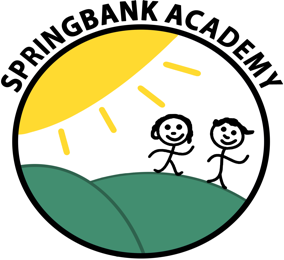 SPRINGBANK ACADEMYEXTENDED SERVICESREGISTRATION FORM(Breakfast Club and Wrap-Around-Care 3.15-5.30pm)I would like to register my child for Breakfast Club. CHILD’S DETAILSChild’s name: ________________________________________________________________________ Date of birth: __________________________________ Class: ________________ PARENTAL/CARER INFORMATION(1) Emergency contact details Name: __________________________________________________________________________ Tel No: _______________________________________________ Relationship to child: ____________________________________ (2) Emergency contact details Name: __________________________________________________________________________ Tel No: _______________________________________________ Relationship to child: ____________________________________ MEDICAL & DIETARY INFORMATIONName of Doctor & surgery: _____________________________Surgery tel No: _________________ Doctors surgery Tel no: _______________________________________ Please list any medical conditions (e.g. asthma) or allergies (e.g. penicillin) ______________________________________________________________________________________________________________________________________________________________________________ Please list any dietary information including food allergies (e.g. dairy) ______________________________________________________________________________________ First aid consent: To give your consent, please tick the boxes. I give permission for first aid to be carried out on my behalf by a trained first-aider I consent to any emergency medical treatment necessary during the running of the club In signing this form, I declare the information to be true and accurate. 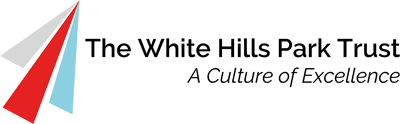 (please turn over)I have read the terms and conditions of the Springbank Academy Extended Services and agree to follow its policies and procedures. Name:________________________________________________________________________ Relationship to child: ____________________________________________________________ Signature: ______________________________________Date: ___________________________ 